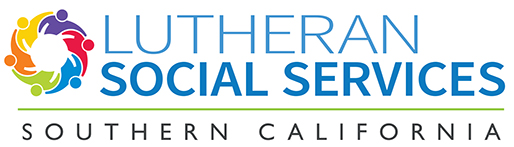 Our July Giving Focus is Lutheran Social Services (LSS).Lutheran Social Services of Southern California began in December 1944 when a group of Lutheran congregations in San Diego came together to discuss how to better assist families in need. They began discussing how to form a Welfare Commission. Their vision expanded when they came together with another group of Lutheran congregations in Los Angeles having the very same conversation. Lutheran Social Services of Southern California was officially incorporated in 1946 as a 501(c)(3) non-profit social service agency. The mission has stayed true to its earliest beginnings, to be a servant to those in need.Today LSSSC serves thousands of individuals and families throughout Southern California with over 70 different programs/services at nearly 20 different locations. We are part of the Lutheran Services in America (LSA) network and strive to serve those in need with dignity and respect.Please use your regular envelope or special giving envelope and indicate what the LSS amount is.Christ Lutheran ChurchWeek at a Glance July 31- August 7Today         9:30am        Worship-In Person 11:00am       Pastor Toni Carrera from the synod                    discussing Pastoral Call processMonday, August 1No Events ScheduledTuesday, August 29:00 am      Cover G’s  6:30pm       Stephen’s MinistryWednesday, August 39:45am        Bible Study (Zoom format)Thursday, August 4No Events ScheduledFriday, August 5No Events ScheduledSaturday, August 6 No Events ScheduledSunday, August 79:30am         Worship-In Person11:00am       Event planning meeting – All are welcomeThe Healing Power of the Holy SpiritWe pray for:Members at Home or in Care Centers: Justin Bartlow, Laurie Ennen, Ione Marchael, Harriette Probst, Don Westerhoff, and Frances Willms.  Those struggling with illness or other concerns: Judy Haenn, Daniel Howard, Sydney Nichols, Bary & Janice Schlieder, Gary & Linda Zimmerman.Family & Friends: Marylyn, Terry, Cheryl,  Lori, Keegan, Brandon,  Erin Belk, Leah Blakeman,  Lois Brown, Zach Burkard,  Byron, John Caldwell, Scott Carr,  Steve, Charlie and David Corm, Mary and Max Croes, Noah Dodd, Dorcas, Tamara Fitzgerald, Brechin Flournoy, Alberta Gray, Cindy Gray, Michael Hardman, Evie Holdhusen, Bobbie Hoenig,  Kylie & Crystal Huber, Ben Kalish, JoDee Irwin, Doris Jung, Linda Kuhn, Barb Korsmo, Katrina Lahr,  Sue Lance, the Lewis family, Lenny Lloyd,  Janice Mackey,  Hudson Nunnally,  Barb Ontiveros, Peacemaker, Paul Perencevic, Paula Pettit, Kristina & Scott Randolph, Emily Renton, Mary Kathryn Rivera, J.R. Rose, Ferdinand Segarra, Jeff Spencer, Theresia Tuer, Anna Watt-Morse, Ed Weston, Teresa, Jessica, Steve and Jenny West. We also pray for the ongoing work of: + Linda Gawthorne among the Kogi people of Colombia  + First responders who provide safety, security, and care + Those serving in our nation's military, especially: Samuel      Brown, Ryan Dorris, Johnny Luna, Jim Reeder, Steven, Brina      and Michael Navarro. Please provide us with  names of       those you would  like to include in these  prayers.  + Lutheran Maritime Ministries, Christian Outreach in Action,      New Life Beginnings, Miracle Ranch.Altar flowers this morning are given to the glory of God, by Cathy Westwood, in thanksgiving for 36 years free from alcohol and drugs.The flower chart is on the door of the Usher’s Room off of the narthex if you would like to sponsor flowers in honor or memory of someone or if you’d like to commemorate a special occasion.Each Sunday you sign up for will be $3o and you can make a check payable to Christ Lutheran. Thank you.Pastor Toni Carrera from our synod is  here with us this morning to discuss the call process. Please join us in the social hall immediately following worship to get your questions answered and learn how this process will take place.  See you then!Church in Society’s Giving Focus for July is collecting funds for LSS. These monies will be used to fill backpacks for  elementary, middle and high school students.  LSS is asking for our help on Friday, August 26 to assemble these backpacks as they will be distributed the next day during a community event.Last year, Claudia Fitzpatrick and one other individual were available to help with this and they could use more hands this year. If you are able to spend some time that day, please reach out to Claudia for more information.This morning’s worship assistants:Assisting Minister: Lisa CottrellReader: Renu MoonCommunion Assistants:  Lonnie Timney, Gary BurkardAltar Guild: Laura InnesCoffee Cart Treats: Claudia FitzpatrickUshers: Steve and Shannon Howard,  Jeff Rodrigues                                      Thank you all.